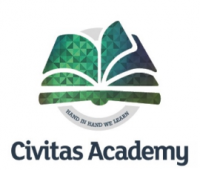 Sports Premium 2016/17 Sports Premium BackgroundThe government has provided funding to head teachers to spend on improving the quality of PE and school sport provision within their schools. On 6th February 2014 the then Prime Minister, David Cameron committed to continue the funding for the Primary PE & Sport Premium until 2020.As a result of this increased funding, Ofsted will increase its monitoring of PE. Representatives from Sport England, the Association for Physical Education and the Sport and Recreational Alliance suggested to the government that the best way to use the funding is for schools to employ a specialist PE teacher. Each school will receive £8,000 plus an extra £5 per pupil each year for the next two years - here at The Civitas Academy that will mean around £8,225 this year. This money can only be spent on sport and PE provision in schools.The Civitas Academy VisionIn order to highlight Civitas Academy’s commitment to the teaching and quality of PE and school sport, a full time PE specialist teacher along with two PE specialist learning support assistants have been employed for this academic year. This forms a PE department who will deliver high quality PE lessons which are well planned and organised, endeavouring to ensure pupils have their own equipment to use for the duration of their lessons. Through these lessons and the ethos of the school pupils will develop a healthy competitive attitude both as individuals and as a team.  Whilst at school, pupils will be given the opportunity to actively participate in one or more extra-curricular sports clubs. Civitas aims to inspire children through physical activity promoting continued participation in sport once they have left school. Through educating pupils on the benefits of physical activity, they will be encouraged to lead a healthy and active lifestyle.Expenditure –Total budget: £8,225The total Sports Premium funding for this academic year (2016/17) is £8,225. This Sports Premium funding, with the support of the school’s wage budget, has been used to employ a full time PE specialist teacher and two PE specialist teacher assistants. Aims for 2016/17Curriculum, assessment and trainingImplement a structured PE curriculum which is both engaging and creative. It will provide new opportunities for children and decrease the number of children who refuse to participate and become disengaged with PE. All lessons will be planned using the knowledge of all PE staff ensuring lessons reflect best practise. Assess the children’s learning during the academic year and record for all activities. Work closely with other Reach2 schools to ensure quality of PE is high across Reading. Introduce the new PE kit. Each child will receive a t-shirt in the colour of their house when starting the school.Teach children the values of sportsmanship, how to work as a team, coping and dealing with winning and losing, how to respect themselves, each other and the school. Children will have an understanding of health and fitness and the importance it can have on the lives of them and their families. New resources will be purchases to ensure the quality of the children’s learning are of a high level. Organise school sports day. Clubs, Inter-school and Intra-school competitionHold an annual competitive and fully inclusive school sports day for all year groups. Introduce a house system that can be used for promote both whole school and PE competitions. To hold half termly intra-school competitions between classes in the same year group. Develop a club timetable that has a wide range of clubs providing opportunities to all children including boys, girls, SEN, PP, G & T. Give opportunities for children to be able to analyse themselves and their peers work. Teaching the importance of constructive feedback. Impact on Civitas AcademyImpact will be measured by: Assessments of the children’s progress and attainment will be recorded throughout the Academic Year and will be used to inform teaching and learning. The increase in participation rates in PE lessons.Gaining children, staff and parents feedback regarding the running of PE in the school. Review of 2016-17Completed Aims from 2016-17 * All lessons were planned using the knowledge of all PE staff ensuring there is a broad and engaging curriculum. * Introduction of a the new PE kit. Each child will received a t-shirt in the colour of their house when starting the school. * New resources were purchased to ensure the quality of the children’s learning is of a high level.  * A fully inclusive sports day was organised which included every year group.  * House system was introduced which was used for promotion both whole school and PE competitions.  * Sporting clubs timetable was introduced, providing opportunities to all children including boys, girls, SEN, PP, G & T. * Increased in participation rates in PE lessons.